ГОСТ 24940-96 МЕЖГОСУДАРСТВЕННЫЙ СТАНДАРТЗДАНИЯ И СООРУЖЕНИЯ Методы измерения освещенностиBUILDINGS AND STRUCTURES Methods for mearsuring the illuminanceДата введения 1997—01—01Предисловие1 РАЗРАБОТАН Научно-исследовательским институтом строительной физики (НИИСФ) при участии Московского научно-исследовательского института типового и экспериментального проектирования (МНИИТЭП) и Товарищества с ограниченной ответственностью «Церера» Российской ФедерацииВНЕСЕН Минстроем России2 ПРИНЯТ Межгосударственной научно-технической комиссией по стандартизации, техническому нормированию и сертификации в строительстве (МНТКС) 15 мая 1996 г.За принятие проголосовалиВЗАМЕН ГОСТ 24940-814 ВВЕДЕН В ДЕЙСТВИЕ с 01.01.97 г. в качестве государственного стандарта Российской Федерации постановлением Минстроя России от 31 июля 1996 г. № 18-561 Область примененияНастоящий стандарт устанавливает методы определения минимальной, средней и цилиндрической освещенностей, коэффициента естественной освещенности в помещениях зданий и сооружений и на рабочих местах, минимальной освещенности в местах производства работ вне зданий, средней освещенности улиц, дорог, площадей и тоннелей, на которые распространяется действие СНиП 23-05-95.2 Нормативные ссылкиВ настоящем стандарте использованы ссылки на следующие нормативные документы.СНиП 23-05-95 «Естественное и искусственное освещение»ГОСТ 8.014—72 ГСИ. Методы и средства поверки фотоэлектрических люксметровГОСТ 8.023—90 ГСИ. Государственная поверочная схема для средств измерений световых величин непрерывного и импульсного излученийГОСТ 8.326—89 ГСИ. Метрологическая аттестация средств измеренийГОСТ 8.332—78 ГСИ. Световые измерения. Значения относительной спектральной световой эффективности монохроматического излучения для дневного зрения ГОСТ 8711—93 Приборы аналоговые, показывающие электроизмерительные прямого действия и вспомогательные части к ним. Часть 2. Особые требования к амперметрам и вольтметрамГОСТ 17616—82* Лампы электрические. Методы измерения электрических и световых параметров.3 Определения и обозначенияПрименяемые в настоящем стандарте термины, их обозначения и определения приведены в таблице 1.Таблица 1 4 Аппаратура4.1 Для измерения освещенности следует использовать люксметры с измерительными преобразователями излучения, имеющими спектральную погрешность не более 10 %, определяемую как интегральное отклонение относительной кривой спектральной чувствительности измерительного преобразователя излучения от кривой относительной спектральной световой эффективности монохроматического излучения для дневного зрения V() по ГОСТ 8.332.Перечень рекомендуемых средств измерения приведен в приложении Г.Допускается использовать для измерения освещенности люксметры, имеющие спектральную погрешность более 10 %, при условии введения поправочного коэффициента на спектральный состав применяемых источников света, определяемого по ГОСТ 17616. Поправочные коэффициенты к люксметрам Ю-116 и Ю-117 при измерении освещенности от наиболее распространенных источников света приведены в приложении В.4.2 Люксметры должны иметь свидетельства о метрологической аттестации и поверке. Аттестация люксметров проводится в соответствии с ГОСТ 8.326, поверка — в соответствии с ГОСТ 8.014 и ГОСТ 8.023.4.3 Для измерения напряжения в сети следует применять вольтметры класса точности не ниже 1.5 по ГОСТ 8711.5 Подготовка к измерениям5.1 Перед измерением освещенности от искусственного освещения следует провести замену всех перегоревших ламп и чистку светильников. Измерение освещенности может также производиться без предварительной подготовки осветительной установки, что должно быть зафиксировано при оформлении результатов измерения.5.2 Измерение КЕО проводят в помещениях, свободных от мебели и оборудования, не затеняемых озеленением и деревьями, при вымытых и исправных светопрозрачных заполнениях в светопроемах. Измерение КЕО может также производиться при наличии мебели, затенении деревьями и неисправных или невымытых светопрозрачных заполнениях, что должно быть зафиксировано при оформлении результатов измерений. 5.3 Для измерения КЕО выбирают дни со сплошной равномерной десятибалльной облачностью, покрывающей весь небосвод. В районах, расположенных южнее 48° с.ш., измерения КЕО допускается проводить без учета балльности в дни сплошной облачности, покрывающей весь небосвод. Электрический свет в помещениях на период измерений выключается.5.4 Перед измерениями выбирают и наносят контрольные точки для измерения освещенности на план помещения, сооружения или освещаемого участка (или исполнительный чертеж осветительной установки) с указанием размещения светильников.5.5 Размещение контрольных точек при измерении минимальной освещенности помещений5.5.1 Контрольные точки для измерения минимальной освещенности от рабочего освещения размещают в центре помещения, под светильниками, между светильниками и их рядами, у стен на расстоянии 0,15 — 0,25l, но не менее 1 м, где l — расстояние между рядами светильников.5.5.2 Контрольные точки для измерения освещенности от аварийного освещения следует размещать на рабочих местах в соответствии с нормами аварийного освещения.5.5.3 Контрольные точки для измерения минимальной освещенности от эвакуационного освещения следует размещать на полу по пути эвакуации людей из помещения.Примеры расположения контрольных точек для измерения освещенности в помещениях производственных и общественных зданий при использовании для освещения светильников с точечными и линейными источниками света приведены на рисунках A.1, A.2.5.6 Размещение контрольных точек при измерении средней освещенности помещений5.6.1 Для определения контрольных точек план помещения разбивают на равные, по возможности квадратные, части. Контрольные точки размещают в центре каждого квадрата. Минимальное число контрольных точек для измерения определяют исходя из размеров помещения и высоты подвеса светильников над рабочей поверхностью. Для этого рассчитывают индекс помещения i' по формуле,                     (1)где а — ширина помещения, м;b — длина помещения, м;h0— высота подвеса светильника, м. Минимальное количество контрольных точек N для измерения средней освещенности квадратного помещения определяют по таблице 2.Таблица 25.6.2 В неквадратных помещениях выделяют квадрат наибольшей площадью Sк, для которого определяют количество точек измерения N1 в соответствии с 5.6.1. Минимальное количество точек измерения средней освещенности N рассчитывают по формуле,                (2)где Sп — площадь помещения, м2 ;Sк — площадь квадрата, м2.5.6.3 При размещении контрольных точек на плане помещения их сетка не должна совпадать с сеткой размещения светильников. В случае совпадения сеток число контрольных точек на плане помещения целесообразно увеличить (рисунок A.3). При расположении в помещении крупногабаритного оборудования контрольные точки не должны располагаться на оборудовании. Если контрольные точки попадают на оборудование, сетку контрольных точек следует сделать более частой и исключить точки, попадающие на оборудование.5.7 Размещение контрольных точек при измерении цилиндрической освещенности помещений5.7.1 Контрольные точки для измерения цилиндрической освещенности следует размещать равномерно по помещению под светильниками, между светильниками и на центральной продольной оси помещения на высоте 1,5 м над полом и на расстоянии не менее 1,0 м от стены.5.7.2 Число контрольных точек для измерения цилиндрической освещенности должно быть не менее 5.5.8 Размещение контрольных точек при измерении минимальной освещенности помещений в местах производства работ вне зданий5.8.1 Контрольные точки размещают на рабочих местах, по пути движения работающих. На освещаемой площади, ограниченной опорами, контрольные точки выбирают в центрах между опорами.При охранном освещении контрольные точки располагают по периметру освещаемой территории.5.8.2 Число контрольных точек на освещаемом участке или по периметру освещаемой территории должно быть не менее 5.5.9 Размещение контрольных точек при измерении средней освещенности улиц, дорог, площадей и тоннелей5.9.1 Контрольные точки для измерения средней освещенности улиц, дорог и площадей должны располагаться равномерно на участке дорожного покрытия, ограниченном шагом светильников, на расстоянии 3 — 5 м друг от друга.5.9.2 Контрольные точки для измерения средней освещенности тоннелей должны располагаться на дорожном покрытии на расстоянии 3 — 5 м друг от друга:- при вечернем и ночном режимах — на участках, ограниченных шагом работающих в данных режимах светильников; - при дневном режиме — на последовательных участках, ограниченных расстояниями от въездного портала, на которых согласно СНиП 23-05-95 нормируется средняя освещенность.5.9.3 Число контрольных точек должно быть не менее 15. Примеры расположения контрольных точек при различном расположении светильников приведены на рисунках А.4 — А. 10.5.10 Размещение контрольных точек при измерении естественной освещенности помещений5.10.1 Контрольные точки размещают на пересечении вертикальной плоскости характерного разреза помещения и условной рабочей поверхности (или пола). Первую и последнюю точки принимают на расстоянии 1 м от поверхности наружных стен и внутренних перегородок (или оси колонн).5.10.2 Число контрольных точек должно быть не менее 5. В число контрольных точек должна входить точка, в которой нормируется освещенность согласно действующим нормам.6 Проведение измерений 6.1 Измерение освещенности от искусственного освещения6.1.1 Измерение освещенности при рабочем и аварийном освещениях следует производить в темное время суток, когда отношение естественной освещенности к искусственной составляет не более 0,1, измерение освещенности при эвакуационном освещении — когда значение естественной освещенности не превышает 0,1 лк.6.1.2 В начале и в конце измерений следует измерить напряжение на щитках распределительных сетей освещения. Результаты измерений заносят в протоколы, форма которых приведена в приложении Б.6.1.3 При измерениях освещенности необходимо соблюдать следующие требования:- на измерительный фотометрический датчик не должна падать тень от человека;- измерительный прибор не должен располагаться вблизи сильных магнитных полей. 6.1.4 Освещенность на рабочем месте определяют прямыми измерениями в плоскости, указанной в нормах освещенности, или на рабочей плоскости оборудования.При комбинированном освещении рабочих мест освещенность измеряют сначала от светильников общего освещения, затем включают светильники местного освещения в их рабочем положении и измеряют суммарную освещенность от светильников общего и местного освещения.6.1.5 Для определения цилиндрической освещенности в каждой контрольной точке проводят четыре измерения вертикальной освещенности во взаимно перпендикулярных плоскостях.6.1.6 Результаты измерения освещенности оформляют в соответствии с приложением Б.6.2 Измерение коэффициента естественной освещенности6.2.1 При определении коэффициента естественной освещенности проводят одновременные измерения освещенности в контрольных точках внутри помещений Евн и наружной освещенности Енар  на горизонтальной площадке, освещаемой всем светом небосвода (например, снаружи на кровле здания или на другом возвышенном месте), с учетом требований 5.3.6.2.2 Результаты измерений заносятся в протокол, форма которого приведена в приложении Б.7 Обработка результатов измерений 7.1 Определение параметров искусственного освещения7.1.1 Минимальную освещенность в помещениях и вне зданий определяют как минимальные измеренные значения освещенности из последовательности их значений в контрольных точках по формулеEмин = min {Ei},                        (3)где Ei — измеренные значения освещенности в контрольных точках.7.1.2 Среднюю освещенность в помещении определяют как среднеарифметическое значение измеренных освещенностей в контрольных точках помещения по формуле,                             (4)где Еi — измеренные значения освещенности в контрольных точках помещения, лк;N — число точек измерения.7.1.3 Среднюю освещенность улиц, дорог, площадей и тоннелей определяют как среднеарифметическое значение измеренных освещенностей Еi в контрольных точках дорожного покрытия по формуле 4.7.1.4 Цилиндрическую освещенность Ец в контрольной точке определяют как среднеарифметическое значение освещенностей, измеренных в четырех взаимно перпендикулярных вертикальных плоскостях, по формуле,                      (5)где Евi — измеренные значения освещенности во взаимно перпендикулярных вертикальных плоскостях, лк.7.1.5 При отклонении напряжения сети от номинального более чем на 5 % фактическое значение освещенности уточняют по формуле,                 (6)где Е — минимальная, средняя или цилиндрическая освещенности, определенные по 7.1.1—7.1.4, лк;Uном — номинальное напряжение сети, В;К — коэффициент, равный 4 для ламп накаливания (в том числе галогенных), 3 — для индуктивного балластного сопротивления и для ламп ДРЛ, 1 — для люминесцентных ламп при использовании емкостного балластного сопротивления;Uср — среднее значение напряжения, определяемое по формуле,                          (7)где U1 — напряжение сети в начале измерения, В;U2 — напряжение сети в конце измерения, В.7.2 Определение параметров естественного освещенияКоэффициент естественной освещенности е, %, определяют по формуле,                       (8)где Евн — значение естественной освещенности внутри помещения, лк;Енар — значение естественной освещенности вне помещения, лк.8 Оценка результатов измерений8.1 Оценку результатов измерений искусственной освещенности следует проводить в соответствии с таблицей 3.Таблица 38.2 Естественное освещение помещений соответствует норме, если в точке нормирования коэффициент естественной освещенности еен, где ен — нормированное значение КЕО.ПРИЛОЖЕНИЕ А (рекомендуемое) Расположение контрольных точек при проведении измерений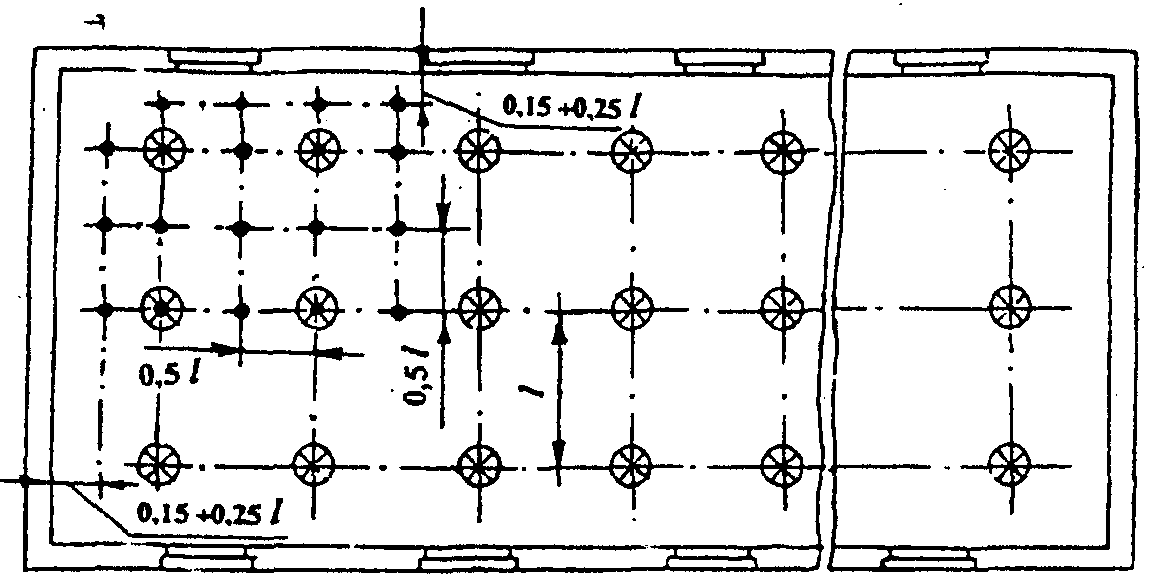  — контрольная точка;  — светильник; — условная сетка раздела площади помещения на части   для определения расположения контрольных точекРисунок А1 — Расположение контрольных точек при измерении минимальной освещенности помещения от светильников, принимаемых за точечные излучатели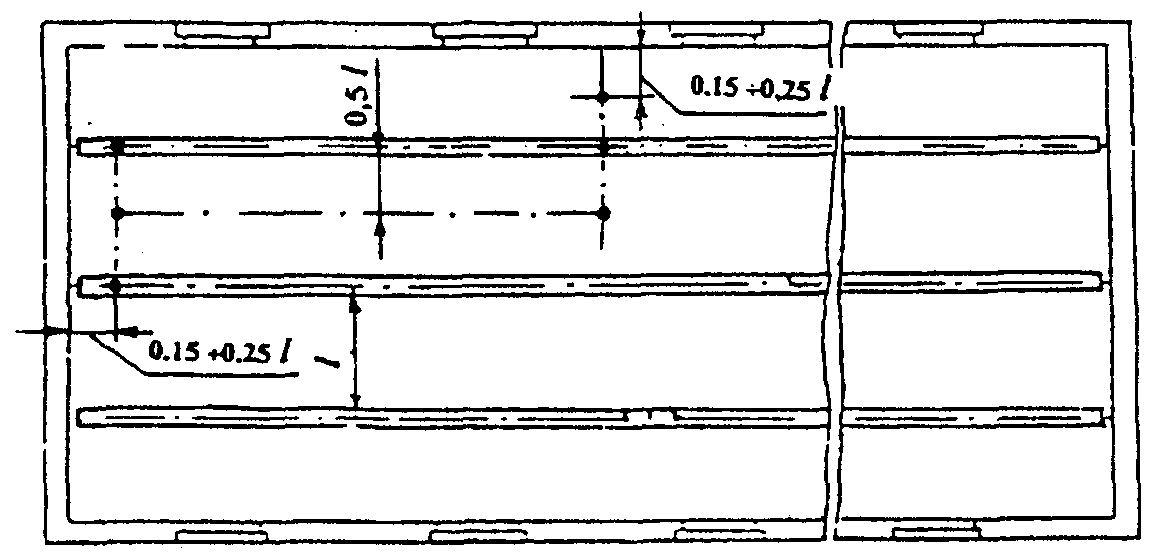  — контрольная точка;  — светильник; — условная сетка раздела площади помещения на части для определения расположения контрольных точекРисунок А2 — Расположение контрольных точек при измерении минимальной освещенности помещения от светильников, принимаемых за линейные излучатели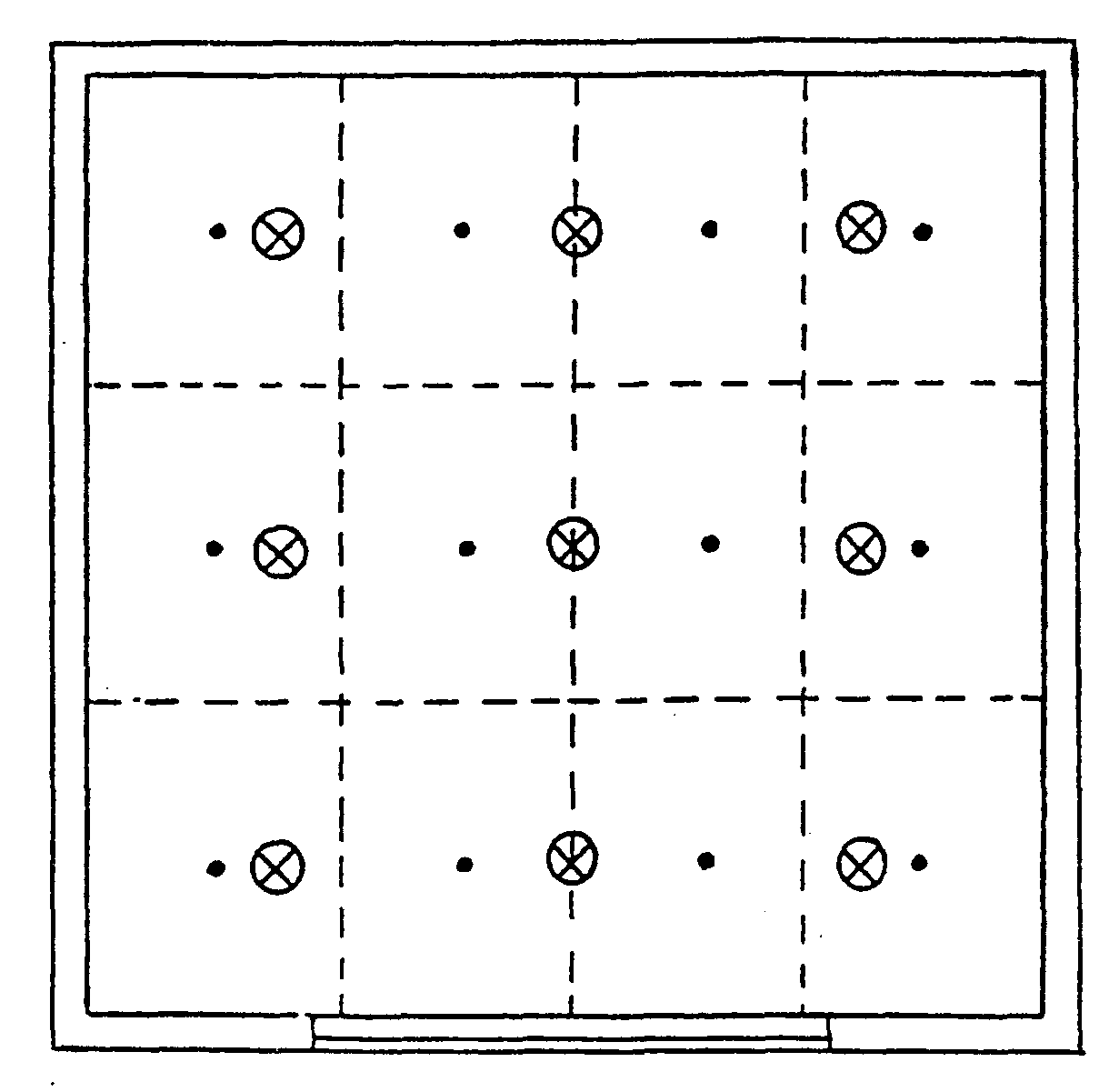  — контрольная точка;  — светильник;— — условная сетка раздела площади помещения на равные частиРисунок A3 — Расположение контрольных точек при измерении средней освещенности в помещении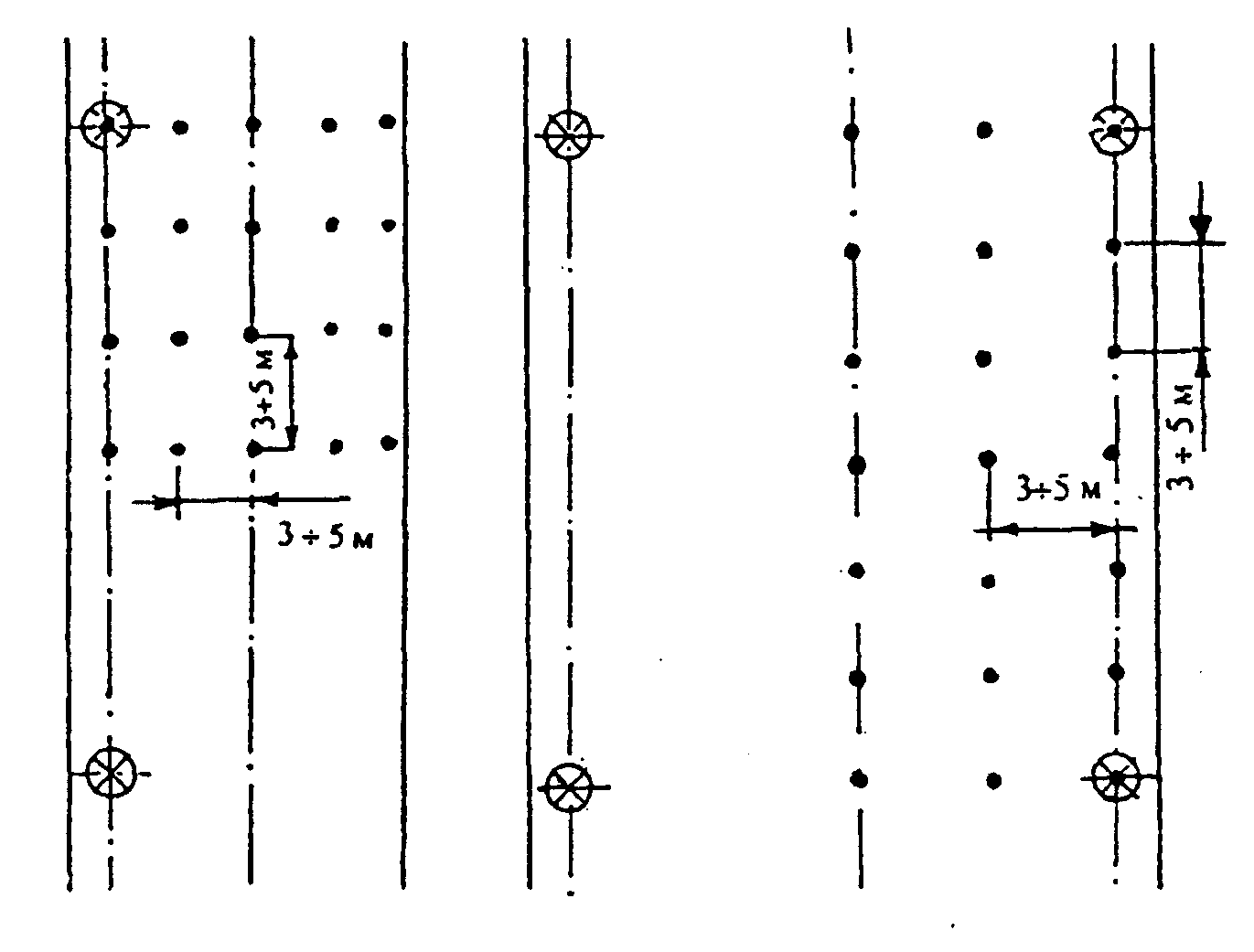 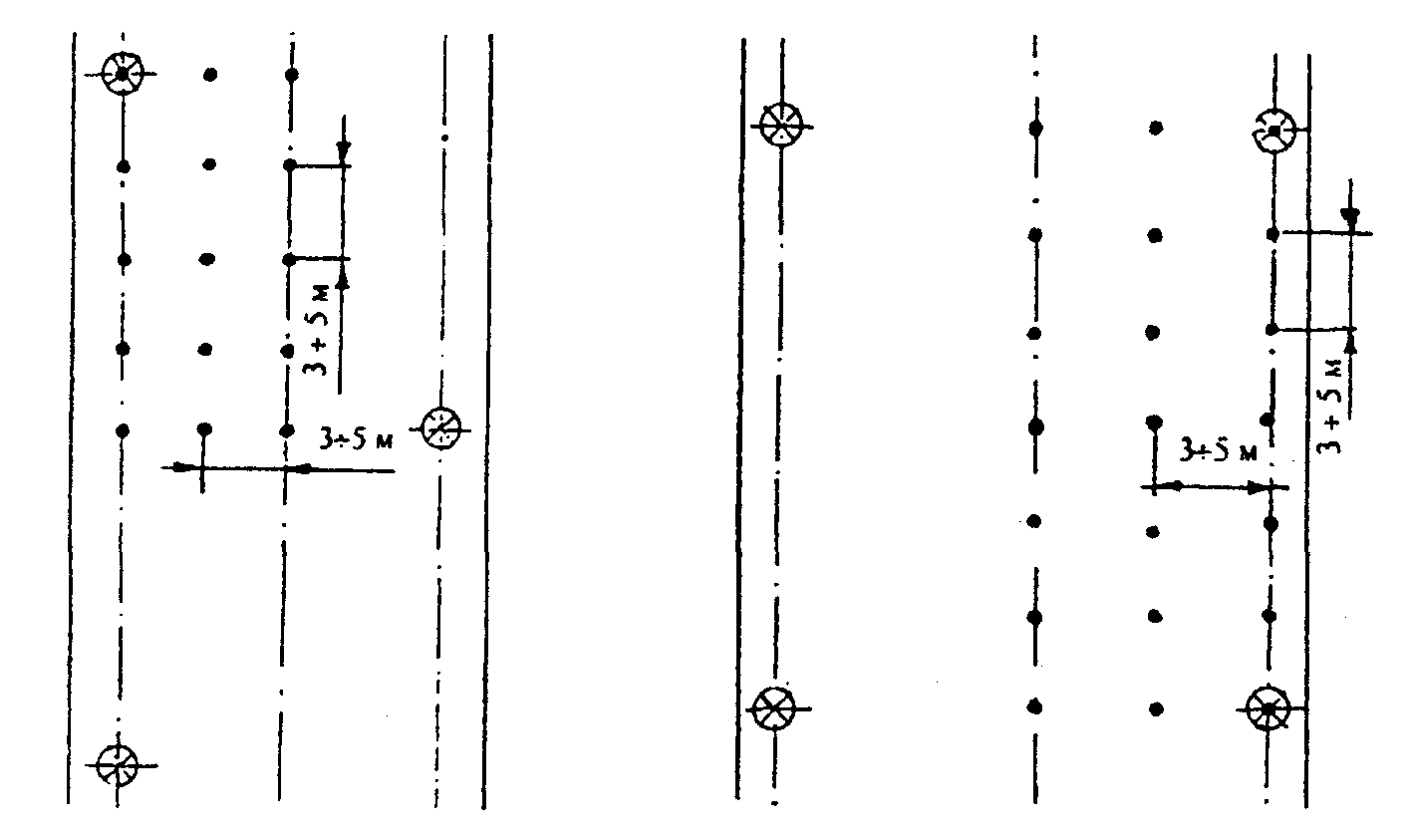 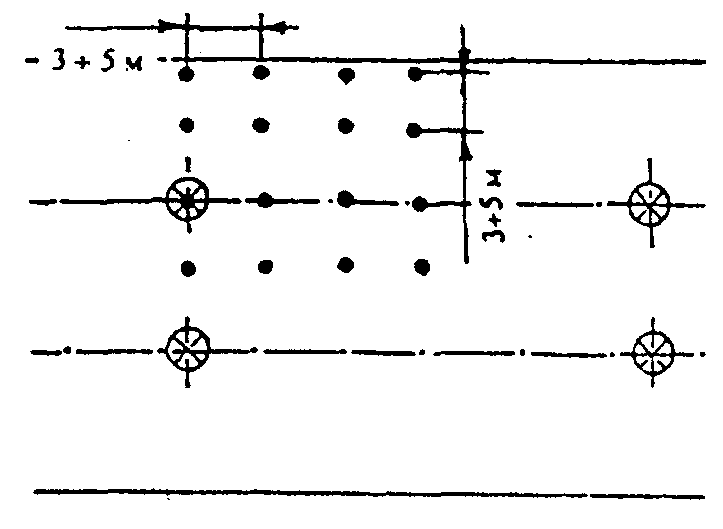  — контрольная точка;  — светильник;Рисунок А8 — Расположение контрольных точек при измерении средней освещенности улиц при осевом двухрядном расположении светильников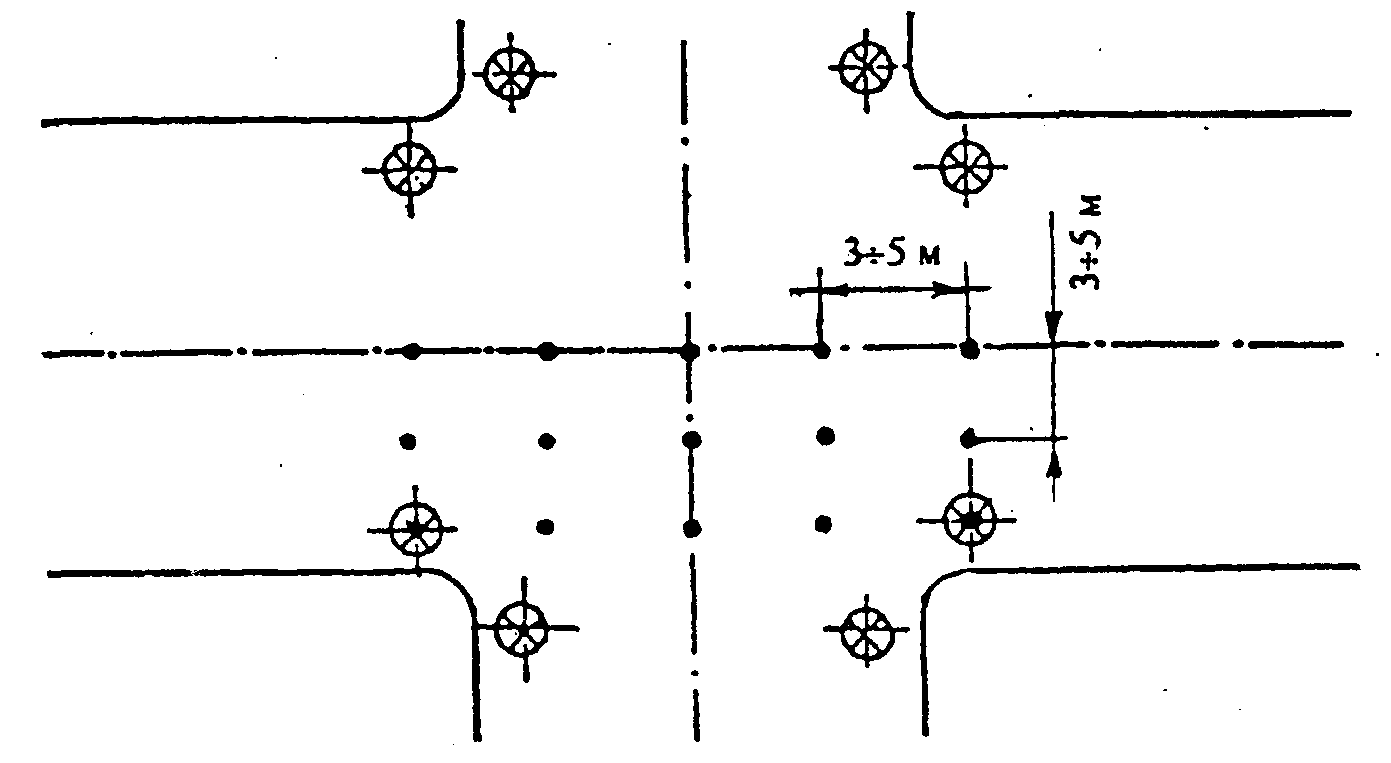  — контрольная точка;  — светильник;Рисунок А9 — Расположение контрольных точек при измерении средней освещенности улиц на перекрестке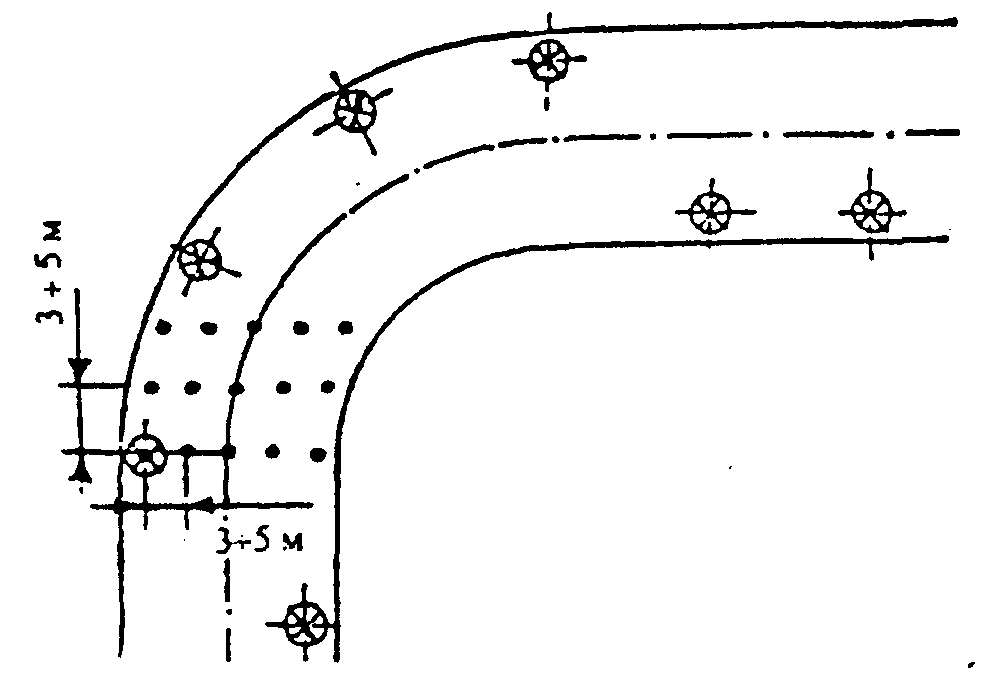  — контрольная точка;  — светильник;Рисунок А10 —Расположение контрольных точек при измерении средней освещенности улиц в местах закругленияПРИЛОЖЕНИЕ Б (рекомендуемое)Протоколы измерений Протокол измерений освещенности в производственных и общественных помещенияхНаименование (номер) помещения______________________ .Номер прибора ____ . Дата проведения измерений ________ .Напряжение сети: U1 =____________ ,  U2 = _____________ .                                    (в начале измерений)              (в конце измерений)Наименование действующего нормативного документа _____ .Состояние осветительной установки______________________ .Заключение по обследованию осветительной установки ___________Протокол измерения цилиндрической освещенности в помещениях общественных зданийНаименование (номер) помещения____________________Номер прибора _____ . Дата проведения измерений _____Напряжение сети: U1 = ____________ , U2 = ___________                                                  (в начале измерении)          (в конце измерении)Наименование действующего нормативного документа ___________________________________________________________Состояние осветительной установки___________________Заключение по обследованию осветительной установки ______________________________________________________________________Протокол измерения освещенности в установках наружного освещенияНаименование освещаемого пространства ______________ .Номер прибора ______ . Дата проведения измерений _____ .Напряжение сети:U1 =____________ , U2 = _____________ .                                                (в начале измерений)            (в конце измерении)Наименование действующего нормативного документа _________________________________________________________Состояние осветительной установки______________________Заключение по обследованию осветительной установки __________________________________________________________Протокол измерения коэффициентов естественной освещенностиАдрес обследуемого объекта_______________________ .Дата измерения ________ . Время измерения ________ .Наименование действующего нормативного документа ____________________________________________________________ .1 Характеристика помещения:    этаж (высота над уровнем земли) ___________________    расположение светопроемов (ссылка на прилагаемый план, разрез помещения), ориентация _______________________________ .2 Характеристики светопроемов:    светопрозрачное заполнение, его состояние ___________    наличие и наименование солнцезащитных устройств ____ .3 Отделка поверхностей помещения __________________ .4 Наличие в помещении оборудования, мебели __________ .5 Наличие озеленения, противостоящих зданий __________ .6 План участка с указанием этажности противостоящих зданий. Результаты измерения КЕОЗаключение о естественном освещении помещения ______________________________________________________________ .ПРИЛОЖЕНИЕ В (справочное)Поправочные коэффициенты для люксметров типов Ю-116 и Ю-117ПРИЛОЖЕНИЕ Г (рекомендуемое)Перечень рекомендуемых средств измерения1 Люксметр «Кварц-21» ПО «Кварц» (Россия).2 Фотометр типа 1105 фирмы «Брюль и Къер» (Дания).Содержание1 Область применения 2 Нормативные ссылки3 Определения и обозначения4 Аппаратура 5 Подготовка к измерениям 6 Проведение измерений6.1 Измерение освещенности от искусственного освещения6.2 Измерение коэффициента естественной освещенности7 Обработка результатов измерений8 Оценка результатов измеренийПриложение А Расположение контрольных точек при проведении измеренийПриложение Б Протоколы измерений Приложение В Поправочные коэффициенты для люксметров типов Ю-116, Ю-117Приложение Г Перечень рекомендуемых средств измеренияУДК 721:535.241.46:006.354     ОКС 91.040     Ж25     ОКСТУ 2009Ключевые слова: освещенность, люксметр, осветительная установка, коэффициент запаса, коэффициент естественной освещенностиНаименование государстваНаименование органа государственного управления строительствомРеспублика Азербайджан Республика АрменияРеспублика БеларусьРеспублика Казахстан Кыргызская Республика Республика МолдоваРоссийская Федерация Республика Таджикистан Республика УзбекистанГосстрой Азербайджанской Республики Министерство градостроительства Республики Армения Минстройархитектуры Республики Беларусь Минстрой Республики Казахстан Минстрой Кыргызской Республики Департамент Архитектуры и строительства Республики Молдова Минстрой России Госстрой Республики Таджикистан Госкомархитектстрой Республики УзбекистанТерминОбозначение, единица измеренияОпределение123ОсвещенностьЕ, лкОтношение светового потока, падающего на элемент поверхности, содержащий данную точку, кплощади этого элементаМинимальная освеЕмин, лкНаименьшее значение освещенщенностьности в помещении, на освещаемом участке, в рабочей зонеСредняя освещенЕср, лкОсвещенность, усредненная поностьплощади освещаемых помещений, участка, рабочей зоныЦилиндрическая осЕц, лкХарактеристика насыщенностивещенностьпомещения светом, определяемаякак средняя плотность световогопотока на поверхности вертикально расположенного в помещении цилиндра, радиус и высота которого стремятся к нулюКоэффициент есе,%Отношение естественной осветественной освещенности, создаваемой в некотощенности (КЕО)рой точке заданной плоскостивнутри помещения светом неба(непосредственным или после отражения), к одновременному значению наружной горизонтальнойосвещенности, создаваемой светом полностью открытого небосводаКоэффициент запаКз, отн. Расчетный коэффициент, учитысаед.вающий снижение КЕО и освещенности в процессе эксплуатации вследствие загрязнения истарения светопрозрачных заполнений в световых проемах, источников света (ламп) и светильников, а также снижение отражающих свойств поверхностей помещенияОтносительная спектральная световая эффективность монохроматического излученияV() с длиной волны, отн. ед.Отношение двух потоков излучения соответственно с длинами волн m и , вызывающих в точно определенных фотометрических условиях зрительные ощущения одинаковой силы; при этом длина волны m выбрана таким образом, что максимальное значение этого отношения равно единицеИндекс помещения i'Число точек измеренияМенее 14От 1 до 2 включ.9Св. 2 до 3 включ.16Св. 325Вид контроляСоотношение между измеренными и нормируемыми значениями освещенностиСоотношение между измеренными и нормируемыми значениями освещенностиСоотношение между измеренными и нормируемыми значениями освещенностиОценка результатов измеренийСистема общего освещенияСистема комбинированного освещенияСистема комбинированного освещенияОбщееОбщее + местное12345Приемка осветительной Е  0, 9КзЕнЕ  0, 9КзЕноЕ  ЕнСоответствует нормамустановки в эксплуатациюЕ < 0, 9КзЕнЕ < 0, 9КзЕноЕ < ЕнНе соответствует нормамИнспекторский контрольЕ  ЕнЕ  ЕноЕ  ЕнСоответствует нормамЕ < ЕнЕ < ЕноЕ < ЕнНе соответствует нормамПримечание — Ен— нормируемая освещенность (минимальная, средняя, цилиндрическая); Ено — нормируемая освещенность от общего освещения в системе комбинированного освещения; Кз — коэффициент запасаПримечание — Ен— нормируемая освещенность (минимальная, средняя, цилиндрическая); Ено — нормируемая освещенность от общего освещения в системе комбинированного освещения; Кз — коэффициент запасаПримечание — Ен— нормируемая освещенность (минимальная, средняя, цилиндрическая); Ено — нормируемая освещенность от общего освещения в системе комбинированного освещения; Кз — коэффициент запасаПримечание — Ен— нормируемая освещенность (минимальная, средняя, цилиндрическая); Ено — нормируемая освещенность от общего освещения в системе комбинированного освещения; Кз — коэффициент запасаПримечание — Ен— нормируемая освещенность (минимальная, средняя, цилиндрическая); Ено — нормируемая освещенность от общего освещения в системе комбинированного освещения; Кз — коэффициент запаса — контрольная точка;  — светильник; — контрольная точка; — светильник;Рисунок А4 — Расположение контрольных точек при измерении средней освещенности улиц при одностороннем однорядном расположении светильниковРисунок А5 — Расположение контрольных точек при измерении средней освещенности улиц при двух-стороннем прямоугольном расположении светильников — контрольная точка;  — светильник; — контрольная точка; — светильник;Рисунок А6 — Расположение контрольных точек при измерении средней освещенности улиц при двухстороннем шахматном расположении светильниковРисунок А7 — Расположение контрольных точек при измерении средней освещенности улиц при осевом однорядном расположении светильников№ Место Плоскость Освещенность, лкОсвещенность, лкОсвещенность, лкОсвещенность, лкОсвещенность, лкОсвещенность, лкОсвещенность, лкОсвещенность, лкОсвещенность, лкЗаключение оизмерения,измеренияизмереннаяизмереннаяизмереннаяфактическаяфактическаяфактическаянормируемаянормируемаянормируемаястепениконтрольных точекнаименование рабочей поверхности(горизонтальная, вертикальная, наклонная) — высота от пола, мКомбинированное освещениеКомбинированное освещениеОбщее освеще ниеКомбинированное освещениеКомбинированное освещениеОбщее освещениеКомбинированное освещениеКомбинированное освещениеОбщее освещениесоответствия освещенности на рабочем месте действующим нормамобщееобщее + местноеобщееобщее +   местноеобщееобщее + местное12345б78910111213№ Цилиндрическая освещенность, лкЦилиндрическая освещенность, лкЦилиндрическая освещенность, лкЦилиндрическая освещенность, лкЦилиндрическая освещенность, лкЦилиндрическая освещенность, лкЦилиндрическая освещенность, лкконтрольныхизмереннаяизмереннаяизмереннаяизмереннаясредняя Есрфактическая нормируе точекЕ1Е2е3Е4Ефмая Ен12345678№ Освещенность, лкОсвещенность, лкОсвещенность, лкОсвещенность, лкОсвещенность, лкОсвещенность, лкОсвещенность, лкконтрольных точекизмереннаяизмереннаяизмереннаяизмереннаясредняяфактическаянормируемаяE1E2......E15EсрЕфЕн123415161718№ точек в Время Евн (внутри Енар (вне е, %е, %помещенииизмеренияпомещения), лкпомещения), лкдля каждого измерениясреднее для каждой точкиТип источника света в осветительной установкеЗначения поправочных коэффициентовЛампы накаливания1,0Люминесцентные лампы типов:ЛБ1,17ЛХБ1,15ЛЕ1,01ЛД0,99ЛДС0,99ЛХЕ0,98Лампы типа ДРЛ1,09Металлогалогенные лампы типов:ДРИ 4001,22ДРИ 1000-11,06ДРИ 3500-11,03ДРИШ 5750,93ДРИШ 25000,98ДНаТ1,23Примечание — В зависимости от применяемых источников света показания люксметров Ю-116 и Ю-117 должны быть умножены на поправочные коэффициентыПримечание — В зависимости от применяемых источников света показания люксметров Ю-116 и Ю-117 должны быть умножены на поправочные коэффициенты